Město Kostelec nad Orlicíprodábudovu základní školyč.p. 47, zastavěná plocha a nádvoří na parcele par. č. 47/1 v obci Kostelec nad Orlicí, kat.ú. Kostelecká Lhota o výměře 275m2 a parcely par.č. 168/1 – zahrada o výměře 1830m2.Shora uvedené nemovitosti budou prodány jako jeden komplex  formou elektronické aukce, nejvyšší nabídce.Výše jistoty: 150 000,- KčNejnižší podání činí 2 276 220,- KčDalší informace k aukci je možné získat z podkladů zveřejněných na internetových stránkách města,nebo při obhlídce prodávané nemovitosti dne 30.9.2013 v 15:00 a 2.10.2013 v 15:00 hodin na místě samém, tj. před budovoutel. 494 337 276 , 494 337 215web: www.kostelecno.cz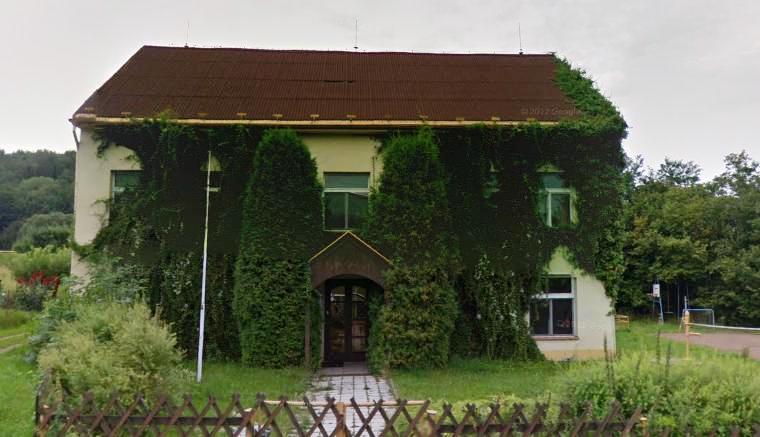 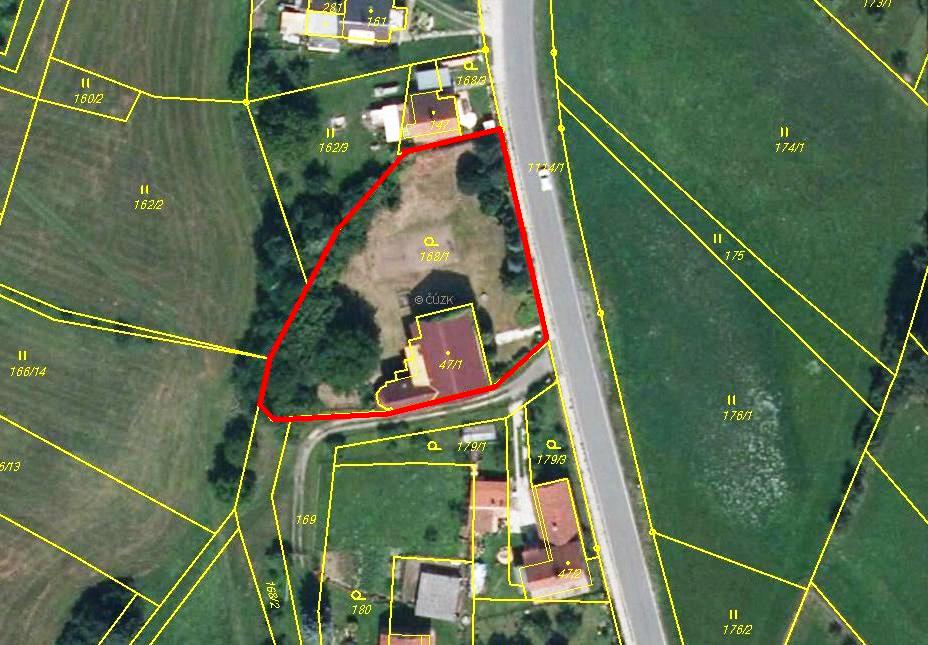 